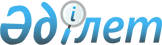 Об утверждении бюджета Смирновского сельского округа Аккайынского района на 2021-2023 годыРешение маслихата Аккайынского района Северо-Казахстанской области от 8 января 2021 года № 44-25. Зарегистрировано Департаментом юстиции Северо-Казахстанской области 12 января 2021 года № 6948.
      Сноска. Вводится в действие с 01.01.2021 в соответствии с пунктом 7 настоящего решения.
      В соответствии с пунктом 2 статьи 9-1, статьей 75 Бюджетного кодекса Республики Казахстан от 4 декабря 2008 года, подпунктом 2-7) пункта 2 статьи 6 Закона Республики Казахстан от 23 января 2001 года "О местном государственном управлении и самоуправлении в Республике Казахстан" маслихат Аккайынского района Северо-Казахстанской области РЕШИЛ:
      1. Утвердить бюджет Смирновского сельского округа Аккайынского района на 2021-2023 годы согласно приложениям 1, 2 и 3 к настоящему решению соответственно, в том числе на 2021 год в следующих объемах:
      1) доходы – 111851 тысяч тенге:
      налоговые поступления – 12 914 тысяч тенге;
      неналоговые поступления - 0 тысяч тенге;
      поступления от продажи основного капитала - 0 тысяч тенге;
      поступления трансфертов – 98937 тысяч тенге;
      2) затраты – 115557,9 тысяч тенге;
      3) чистое бюджетное кредитование – 0 тысяч тенге:
      бюджетные кредиты – 0 тысяч тенге;
      погашение бюджетных кредитов - 0 тысяч тенге;
      4) сальдо по операциям с финансовыми активами - 0 тысяч тенге:
      приобретение финансовых активов - 0 тысяч тенге;
      поступления от продажи финансовых активов государства-0 тысяч тенге;
      5) дефицит (профицит) бюджета - -3 706,9 тысяч тенге;
      6) финансирование дефицита (использование профицита) бюджета - 3 706,9 тысяч тенге:
      поступление займов – 0 тысяч тенге;
      погашение займов - 0 тысяч тенге;
      используемые остатки бюджетных средств – 3706,9 тысяч тенге.
      Сноска. Пункт 1 в редакции решения маслихата Аккайынского района Северо-Казахстанской области от 19.07.2021 № 4-15 (вводится в действие с 01.01.2021); в редакции решения маслихата Аккайынского района Северо-Казахстанской области от 29.10.2021 № 6-19 (вводится в действие с 01.01.2021).


      2. Установить, что доходы бюджета сельского округа на 2021 год формируются в соответствии с Бюджетным кодексом Республики Казахстан за счет следующих налоговых поступлений:
      1) налог на имущество физических лиц по объектам обложения данным налогом, находящимся на территории села, сельского округа;
      2) земельный налог на земли населенных пунктов с физических и юридических лиц по земельным участкам, находящимся на территории села;
      3) налог на транспортные средства:
      с физических лиц, место жительства которых находится на территории села;
      с юридических лиц, место нахождения которых, указываемое в их учредительных документах, располагается на территории села.
      3. Установить, что доходы бюджета сельского округа формируются за счет следующих неналоговых поступлений:
      1) штрафы, налагаемые акимами сельских округов за административные правонарушения;
      2) добровольные сборы физических и юридических лиц;
      3) доходы от коммунальной собственности сельского округа (коммунальной собственности местного самоуправления):
      поступления части чистого дохода коммунальных государственных предприятий, созданных по решению аппарата акима сельского округа;
      доходы на доли участия в юридических лицах, находящиеся в коммунальной собственности сельского округа (коммунальной собственности местного самоуправления);
      доходы от аренды имущества коммунальной собственности сельского округа (коммунальной собственности местного самоуправления);
      другие доходы от коммунальной собственности сельского округа (коммунальной собственности местного самоуправления);
      4) другие неналоговые поступления в бюджет сельского округа.
      4. Установить, что доходами в бюджет сельского округа от продажи основного капитала являются деньги от продажи государственного имущества, закрепленного за государственными учреждениями, финансируемыми из бюджета сельского округа.
      5. Установить бюджетную субвенцию, передаваемую из бюджета района в бюджет сельского округа в сумме 20514 тысяч тенге.
      6. Предусмотреть целевые текущие трансферты, передаваемые из районного бюджета в бюджет сельского округа в сумме 72290 тысяч тенге.
      7. Настоящее решение вводится в действие с 1 января 2021 года. Бюджет Смирновского сельского округа Аккайынского района на 2021 год
      Сноска. Приложение 1 в редакции решения маслихата Аккайынского района Северо-Казахстанской области от 19.07.2021 № 4-15 (вводится в действие с 01.01.2021); в редакции решения маслихата Аккайынского района Северо-Казахстанской области от 29.10.2021 № 6-19 (вводится в действие с 01.01.2021). Бюджет Смирновского сельского округа Аккайынского района на 2022 год Бюджет Смирновского сельского округа Аккайынского района на 2023 год
					© 2012. РГП на ПХВ «Институт законодательства и правовой информации Республики Казахстан» Министерства юстиции Республики Казахстан
				
      Председатель XLIV сессии маслихата Аккайынского районаСеверо-Казахстанской области

А. Акмамбаева

      Секретарь маслихата Аккайынского районаСеверо-Казахстанской области

С. Муканов
Приложение 1 к решениюмаслихата Аккайынского районаСеверо-Казахстанской областиот 8 января 2021 года№ 44-25
Категория
Класс
Класс
Подкласс
Наименование
Сумма, тысяч тенге
1) Доходы
111851
1
Налоговые поступления
12 914
04
04
Налоги на собственность
12 914
1
Налоги на имущество
400
3
Земельный налог
840
4
Налог на транспортные средства
11 674
2
Неналоговые поступления
0
3
Поступления от продажи основного капитала
0
4
Поступления трансфертов
98937
02
02
Трансферты из вышестоящих органов государственного управления
98937
3
Трансферты из районного (города областного значения) бюджета
98937
Функциональная группа
Функциональная подгруппа
Администратор бюджетных программ
Подпрограмма
Наименование
Сумма, тысяч тенге
2) Затраты
115557,9
01
Государственные услуги общего характера
27471,9
1
Представительные, исполнительные и другие органы, выполняющие общие функции государственного управления
27471,9
124
Аппарат акима района в городе, города районного значения, поселка, села, сельского округа
27471,9
001
Услуги по обеспечению деятельности акима района в городе, города районного значения, поселка, села, сельского округа
26830,4
022
Капитальные расходы государственного органа
641,5
07
Жилищно-коммунальное хозяйство
79726
3
Благоустройство населенных пунктов
79726
124
Аппарат акима района в городе, города районного значения, поселка, села, сельского округа
79726
008
Освещение улиц в населенных пунктах
55 714
009
Обеспечение санитарии населенных пунктов
2 200
010
Содержание мест захоронений и погребение безродных
100
011
Благоустройство и озеленение населенных пунктов
21712
13
Прочие
8 360
9
Прочие
8 360
124
Аппарат акима района в городе, города районного значения, поселка, села, сельского округа
8 360
040
Реализация мероприятий для решения вопросов обустройства населенных пунктов в реализацию мер по содействию экономическому развитию регионов в рамках Программы развития регионов
8 360
3) Чистое бюджетное кредитование
0
Бюджетные кредиты
0
Погашение бюджетных кредитов
0
4) Сальдо по операциям с финансовыми активами
0
Приобретение финансовых активов государства
0
Поступления от продажи финансовых активов государства
0
5) Дефицит (профицит) бюджета
-3 706,9
6) Финансирование дефицита (использование профицита) бюджета
3 706,9
Поступления займов
0
Погашение займов
0
Категория
Класс
Класс
Подкласс
Наименование
Сумма, тысяч тенге
8
Используемые остатки бюджетных средств
3 706,9
01
01
Остатки бюджетных средств
3 706,9
1
Свободные остатки бюджетных средств
3 706,9Приложение 2 к решениюмаслихата Аккайынского районаСеверо-Казахстанской областиот 8 января 2021 года № 44-25
Категория
Класс
Подкласс
Наименование
Сумма,
тысяч тенге
1) Доходы
109243
1
Налоговые поступления
13560
04
Налоги на собственность
13560
1
Налоги на имущество
529
3
Земельный налог
882
4
Налог на транспортные средства
12149
2
Неналоговые поступления
0
3
Поступления от продажи основного капитала
0
4
Поступления трансфертов
95683
02
Трансферты из вышестоящих органов государственного управления
95683
3
Трансферты из районного (города областного значения) бюджета
95683
Функциональная группа
Администратор бюджетных программ
Программа
Наименование
Сумма,
тысяч тенге
2) Затраты
109243
01
Государственные услуги общего характера
18913
124
Аппарат акима города районного значения, села, поселка, сельского округа
18913
001
Услуги по обеспечению деятельности акима города районного значения, села, поселка, сельского округа
18913
07
Жилищно-коммунальное хозяйство
81552
124
Аппарат акима города районного значения, села, поселка, сельского округа
81552
008
Освещение улиц в населенных пунктах
9072
009
Обеспечение санитарии населенных пунктов
1050
010
Содержание мест захоронений и погребение безродных
105
011
Благоустройство и озеленение населенных пунктов
71325
13
Прочие
8778
124
Аппарат акима города районного значения, села, поселка, сельского округа
8778
040
Реализация мероприятий для решения вопросов обустройства населенных пунктов в реализацию мер по содействию экономическому развитию регионов в рамках Государственной программы развития регионов до 2025 года
8778
3) Чистое бюджетное кредитование
0
Бюджетные кредиты
0
Погашение бюджетных кредитов
0
4) Сальдо по операциям с финансовыми активами
0
Приобретение финансовых активов
0
Поступления от продажи финансовых активов государства
0
5) Дефицит (профицит) бюджета
0
6) Финансирование дефицита (использование профицита) бюджета
0
Поступления займов
0
Погашение займов
0
Категория
Класс
Подкласс
Наименование
Сумма,
тысяч тенге
8
Используемые остатки бюджетных средств
0
01
Остатки бюджетных средств
0
1
Свободные остатки бюджетных средств
0Приложение 3 к решениюмаслихата Аккайынского районаСеверо-Казахстанской областиот 8 января 2021 года № 44-25
Категория
Класс
Подкласс
Наименование
Сумма,
тысяч тенге
1) Доходы
113984
1
Налоговые поступления
14170
04
Налоги на собственность
14170
1
Налоги на имущество
553
3
Земельный налог
922
4
Налог на транспортные средства
12695
2
Неналоговые поступления
0
3
Поступления от продажи основного капитала
0
4
Поступления трансфертов
99814
02
Трансферты из вышестоящих органов государственного управления
99814
3
Трансферты из районного (города областного значения) бюджета
99814
Функциональная группа
Администратор бюджетных программ
Программа
Наименование
Сумма,
тысяч тенге
2) Затраты
113984
01
Государственные услуги общего характера
19136
124
Аппарат акима города районного значения, села, поселка, сельского округа
19136
001
Услуги по обеспечению деятельности акима города районного значения, села, поселка, сельского округа
19136
07
Жилищно-коммунальное хозяйство
85631
124
Аппарат акима города районного значения, села, поселка, сельского округа
85631
008
Освещение улиц в населенных пунктах
9526
009
Обеспечение санитарии населенных пунктов
1103
010
Содержание мест захоронений и погребение безродных
110
011
Благоустройство и озеленение населенных пунктов
74892
08
Прочие
9217
124
Аппарат акима города районного значения, села, поселка, сельского округа
9217
006
Реализация мероприятий для решения вопросов обустройства населенных пунктов в реализацию мер по содействию экономическому развитию регионов в рамках Государственной программы развития регионов до 2025 года
9217
3) Чистое бюджетное кредитование
0
Бюджетные кредиты
0
Погашение бюджетных кредитов
0
4) Сальдо по операциям с финансовыми активами
0
Приобретение финансовых активов
0
Поступления от продажи финансовых активов государства
0
5) Дефицит (профицит) бюджета
0
6) Финансирование дефицита (использование профицита) бюджета
0
Поступления займов
0
Погашение займов
0
Категория
Класс
Подкласс
Наименование
Сумма,
тысяч тенге
8
Используемые остатки бюджетных средств
0
01
Остатки бюджетных средств
0
1
Свободные остатки бюджетных средств
0